HSCSN can cover up to one summer program per member up to a maximum cost of $2000.The summer program must occur between Memorial Day and Labor Day 2021.The summer program must occur while the enrollee is not in school.HSCSN will not authorize medical transportation for participation in the program.HSCSN will not cover personal care aide services, home health aide services, ABA services or other therapy services during the hours when the enrollee is in the summer program.The summer program should be for the benefit of the enrollee.The enrollee must first be accepted by the summer program before requesting authorization.Authorization should be requested before (prior to) participation in the summer program.The summer program can be virtual or tele-programs.Payment for the Summer Program can be made to the caregiver to reimburse out-of-pocket expense (through normal mechanism) or the summer program can agree to send an invoice to HSCSN for payment.  Payment should be requested after authorization is approved.This request form must be signed by a treating physician or nurse practitioner. Fax this form and supporting documents to HSCSN Utilization Management at Fax: 202-721-7190 or email: UM@hschealth.org. IMPORTANT TO NOTE: This request will not be processed unless all of the items below are completed.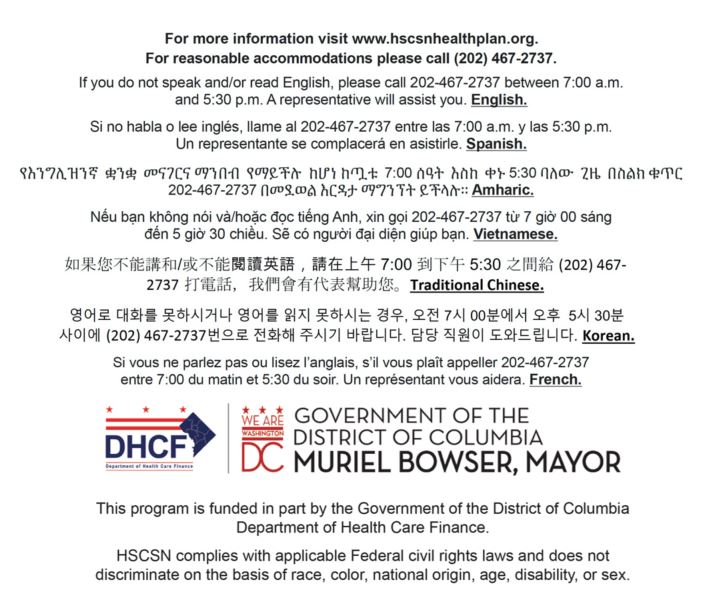 Date of Request :Enrollee Name:Enrollee ID:                                           DOB:Requesting Provider Name (Please Print):Provider Phone #:                                  Fax #: Provider NPI #:Provider Email: Primary Diagnosis:Other Diagnoses:Name of Summer Program:Contact Person:                                                      Phone #:Name of Summer Program:Contact Person:                                                      Phone #:Dates for Authorization       Start Date:                                                End Date:Dates for Authorization       Start Date:                                                End Date:Cost:  $                  Payment Options:     Reimbursement of Caregiver    Payment of Provider InvoiceCost:  $                  Payment Options:     Reimbursement of Caregiver    Payment of Provider InvoiceI.  A Description of the Summer Program must be submitted with the request.     Summer Program Description attached:   Yes         No, explain:II.  Practitioner Attestation: I am an active treating provider for the above patient and have discussed participation in the above Summer Program with the caregiver.  It is my medical opinion that the Summer Program above is appropriate for the patient, there are no medical contraindications, and I will sign any orders necessary for the patient to participate in the program.Provider Signature:___________________________________________  Date:________________________Printed Name:______________________________________________I.  A Description of the Summer Program must be submitted with the request.     Summer Program Description attached:   Yes         No, explain:II.  Practitioner Attestation: I am an active treating provider for the above patient and have discussed participation in the above Summer Program with the caregiver.  It is my medical opinion that the Summer Program above is appropriate for the patient, there are no medical contraindications, and I will sign any orders necessary for the patient to participate in the program.Provider Signature:___________________________________________  Date:________________________Printed Name:______________________________________________